平成２９年度事業　周南市スポーツ推進委員協議会主催ふらばーるバレーボール大会　参加チーム募集！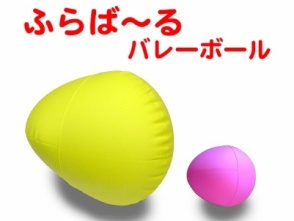 と　き；平成２９年７月１７日（祝）　　　　【受付】午前9：30から　　【開会】午前10：00　終了15：00までところ；周南市学び・交流プラザ　交流アリーナ対　象；周南市民及び市内在学・在勤、近郊の市の方等どなたでも参加できます。定　員；２０チーム（先着順）競技方法；２セット先取３セットマッチ・各セット　ラリーポイント１１点制　及び時間制併用申込方法；５名以上のグループで、下記必要事項を明記の上、ファックス、Ｅ－ｍａｉｌでお願いします。参加費；無料　　＊体育館シューズをご持参のうえ、運動の出来る服装でお越し下さい。　　　　　　　　＊昼食、飲料水は各自でご準備下さい。昼食は事前に申し込み出来ます。申込期間；平成２９年６月１日（木）～平成２９年７月７日（金）申込み・問合せ先　〒745－0045　周南市港町1－1（徳山港町庁舎内）　　　　　　　　　　　　地域振興部文化スポーツ課スポーツ担当　　　　　　　　　　　　　Ｔｅｌ（0834）22－8624／Ｆａｘ（0834）22－8428　　　　　　　　　　　　　Ｅ－ｍａｉｌ　ed-sports＠city.shunan.lg.jpふらばーるバレーボール大会参加申込書＊申し込み後、確認の為、代表者の方へ連絡させていただく場合があります。弁当は希望者のみです。近くにコンビニ等ございます。代表者連絡先住所チーム名エントリー名前年齢エントリーエントリー名前年齢1552663774希望者　弁当必要数　５００円（税込）お茶付き希望者　弁当必要数　５００円（税込）お茶付き希望者　弁当必要数　５００円（税込）お茶付き　　　　　　　　　　　　　　　　　　　　個　　　　　　　　　　　　　　　　　　　　個　　　　　　　　　　　　　　　　　　　　個　　　　　　　　　　　　　　　　　　　　個